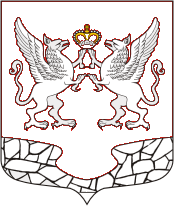 АДМИНИСТРАЦИЯ МУНИЦИПАЛЬНОГО ОБРАЗОВАНИЯ ЕЛИЗАВЕТИНСКОГО СЕЛЬСКОГО ПОСЕЛЕНИЯГАТЧИНСКОГО МУНИЦИПАЛЬНОГО РАЙОНА ЛЕНИНГРАДСКОЙ ОБЛАСТИПОСТАНОВЛЕНИЕ              24 октября 2023 г.                                                                                   № 463Об утверждении методики определения критериев оптимальности состава муниципального имущества и показателей эффективности управления и распоряжения им           В соответствии с Федеральным законом от 06.10.2003 № 131-ФЗ «Об общих принципах организации местного самоуправления в Российской Федерации», Распоряжением Правительства РФ от 12.10.2020 №2645-р, в целях повышения эффективности управления и распоряжения муниципальным имуществом, администрация муниципального образования Елизаветинского сельского поселения                                                             ПОСТАНОВЛЯЕТ:1. Утвердить методику определения критериев оптимальности состава муниципального имущества и показателей эффективности управления и распоряжения им (приложение).2. Настоящее постановление довести до сведения руководителей муниципальных казенных и бюджетных учреждений, подведомственных администрации муниципального образования Елизаветинского сельского поселения.3.  Настоящее постановление подлежит официальному опубликованию на сайте муниципального образования Елизаветинское сельское поселение Гатчинского муниципального района Ленинградской области и в сети «Интернет».4. Постановление вступает в силу со дня официального опубликования.5. Контроль за исполнением настоящего постановления оставляю за собой.Глава администрации						                        В.В. ЗубрилинС.Ю. Папилова(881371) 57 245МЕТОДИКАОПРЕДЕЛЕНИЯ КРИТЕРИЕВ ОПТИМАЛЬНОСТИ СОСТАВАМУНИЦИПАЛЬНОГО ИМУЩЕСТВА И ПОКАЗАТЕЛЕЙЭФФЕКТИВНОСТИ УПРАВЛЕНИЯ И РАСПОРЯЖЕНИЯ ИМ     1. Настоящая методика предусматривает систему показателей оценки оптимальности состава и эффективности использования имущества, находящегося в собственности муниципального образования Елизаветинское сельское поселение Гатчинского муниципального района Ленинградской области (далее – Елизаветинское сельское поселение) по следующим категориям муниципального имущества:а) недвижимое имущество, закрепленное за муниципальными учреждениями (далее - имущество учреждения);б) недвижимое имущество казны Елизаветинского сельского поселения.      2. Применение содержащихся в настоящей методике критериев оптимальности и показателей эффективности призвано повысить качество управления и распоряжения муниципальным имуществом, сформировать необходимую имущественную основу деятельности муниципального образования, а также муниципальных учреждений, оптимизировать расходы на содержание муниципального имущества, увеличить доходы бюджета Елизаветинского сельского поселения посредством эффективного управления муниципальным имуществом.      3. Показатели эффективности по каждой категории имущества определены в формах отчетности согласно приложению. Округление значений показателей осуществляется по правилам математического округления.     4. Для оценки оптимальности нахождения в собственности Елизаветинского сельского поселения муниципальных автономных, бюджетных и казенных учреждений (далее - учреждение) и имущества учреждений используются следующие критерии:соответствие состава и количества недвижимого имущества учреждения направлениям основных видов его деятельности, определяемым учредительными документами учреждения, а также услугам и работам, включаемым в муниципальное задание учреждения;отсутствие закрепленного за учреждением имущества, неиспользуемого или используемого не по назначению (выполнение муниципального задания на оказание услуг (выполнение работ).5. Для анализа оптимальности состава и количества имущества муниципального учреждения, которому установлено муниципальное задание, используются показатели по форме отчетности, предусмотренной таблицей 1 приложения к настоящей методике.6. Для анализа эффективности использования имущества муниципального учреждения, которому установлено муниципальное задание, используются показатели по форме отчетности, предусмотренной таблицей 2 приложения к настоящей методикеОтчетность составляется по каждому казенному учреждению на основе данных бюджетной отчетности, по каждому автономному и бюджетному учреждению - на основе данных бухгалтерской отчетности.Решение об установлении пороговых значений итоговых показателей эффективности принимается учредителем.7. Критерием оптимальности состава и количества объектов недвижимого имущества казны Елизаветинского сельского поселения является их использование для реализации функций и полномочий органов местного самоуправления.В случае если объекты недвижимого имущества казны Елизаветинского сельского поселения не используются для указанных целей, в отношении таких объектов рекомендуется принять решение:о передаче из муниципальной собственности на иной уровень публичной собственности;о реализации земельных участков в соответствии с Земельным кодексом Российской Федерации;о приватизации.8. Анализ эффективности использования недвижимого имущества казны публично-правового образования рекомендуется осуществлять по следующим показателям эффективности:показатели эффективности передачи на безвозмездной основе объектов недвижимого имущества казны муниципального образования в целях имущественной поддержки некоммерческим организациям - по форме отчетности, предусмотренной таблицей 3 приложения к настоящей методике;показатели, характеризующие эффективность управления и распоряжения объектами недвижимого имущества казны муниципального образования, которые включены в перечни имущества, предоставляемого субъектам малого и среднего предпринимательства, - по форме отчетности, предусмотренной таблицей 4 приложения к настоящей методике;показатели, характеризующие эффективность управления и распоряжения земельными участками, - по форме отчетности, предусмотренной таблицей 5 приложения к настоящей методике.Отчетность составляется по каждому объекту недвижимого имущества казны публично-правого образования на основе данных бюджетной отчетности.9. Для анализа эффективности использования недвижимого имущества казны муниципального образования также рекомендуется использовать следующие показатели эффективности:доля просроченной более чем на 3 квартала задолженности по договорам аренды объектов недвижимого имущества, по которым муниципальным образованием не проводились мероприятия по взысканию задолженности в судебном порядке или не направлялись досудебные претензии по состоянию на 31 декабря отчетного года, в общей сумме арендной платы за отчетный год.10. Оценка показателей эффективности использования объектов недвижимого имущества казны Елизаветинского сельского поселения осуществляется администрацией Елизаветинского сельского поселения. При недостижении пороговых значений показателей эффективности администрацией осуществляется подготовка плана повышения эффективности управления и распоряжения недвижимым имуществом муниципального образования с указанием конкретных объектов, по которым в плановом периоде может предусматриваться:а) взыскание задолженности;б) вовлечение в инфраструктурные проекты и отношения, связанные с инвестиционной деятельностью;в) закрепление за органами местного самоуправления;г) закрепление за муниципальными предприятиями и учреждениями на праве хозяйственного ведения или оперативного управления;д) передача на иной уровень публичной собственности;е) мероприятия по предоставлению земельных участков в соответствии с Земельным кодексом Российской Федерации;ж) реализация земельных участков в соответствии с Земельным кодексом Российской Федерации;з) приватизация.11. Анализ эффективности приватизации имущества казны муниципального образования осуществляется по показателям по форме отчетности, предусмотренной таблицей 6 приложения к настоящей методике.12. Муниципальные учреждения ежегодно до 15 июня года следующего за отчетным представляют в администрацию Елизаветинского сельского поселения информацию согласно таблицам 1, 2.Приложениек методике определения критериевоптимальности состава государственногои муниципального имущества и показателейэффективности управленияи распоряжения имФОРМЫ ОТЧЕТНОСТИОБ ЭФФЕКТИВНОСТИ УПРАВЛЕНИЯ И РАСПОРЯЖЕНИЯ ГОСУДАРСТВЕННЫМИ МУНИЦИПАЛЬНЫМ ИМУЩЕСТВОМТаблица 1ФОРМА ОТЧЕТНОСТИпо показателям эффективности использования имущества,закрепленного за государственным (муниципальным)учреждением <1>--------------------------------<1> Показатель рассчитывается для бюджетных и автономных учреждений, а также казенных учреждений, которым утверждается государственное (муниципальное) задание.<2> Оценка осуществляется по следующей шкале: менее 80% - 0 баллов, 80% - 80 баллов, шаг 1% соответствует 1 баллу.<3> Оценка осуществляется по следующей шкале: 0% - 0 баллов, шаг 1% соответствует 1 баллу.<4> При расчете показателя не учитывается недвижимое имущество, переданное по решению учредителя в безвозмездное пользование иным учреждениям, находящимся в его ведении.Таблица 2ФОРМА ОТЧЕТНОСТИпо показателям, характеризующим эффективность использованияимущества, закрепленного за государственными(муниципальными) учреждениями--------------------------------<1> Значение показателя определяется на основании отчета о выполнении государственного (муниципального) задания. Указывается в процентах от годового объема оказания услуги (выполнения работы). Показатель рассчитывается для бюджетных и автономных учреждений, а также казенных учреждений, которым утверждается государственное (муниципальное) задание.<2> Показатель формируется в случае, если государственным (муниципальным) заданием установлены показатели качества. Указывается в процентах от установленных значений показателей качества. Показатель рассчитывается для бюджетных и автономных учреждений, а также казенных учреждений, которым утверждается государственное (муниципальное) задание.<3> Оценка осуществляется по следующей шкале: если доля доходов от передачи имущества в возмездное пользование (аренду) составляет 60% и более, оценка составляет 0 баллов, шаг 2% соответствует 1 баллу. Для казенных учреждений, которым государственное (муниципальное) задание не утверждается, показатель рассчитывается, а оценка в баллах не осуществляется.<4> Оценка осуществляется на основании сравнения доли имущества, переданного в пользование (показатели 3.1 и 3.2 таблицы 3) и доли расходов на содержание имущества, возмещаемого пользователями имущества по следующей шкале: если доля возмещаемых расходов равна или больше доли имущества, переданного в пользование, оценка составляет 15 баллов, если 55% и менее, оценка составляет 0 баллов, шаг 3% соответствует 1 баллу. При расчете показателя не учитывается недвижимое имущество, переданное по решению учредителя в пользование иным учреждениям, находящимся в его ведении.<5> Оценка осуществляется по следующей шкале: 10% и более - 1 балл, 20% и более - 2 балла и т.д., 100% - 10 баллов.<6> Для казенных учреждений, которым государственное (муниципальное) задание не утверждается, максимальное значение показателя составляет 25 баллов.Таблица 3ФОРМА ОТЧЕТНОСТИпо показателям эффективности передачина безвозмездной основе объектов недвижимого имуществаказны муниципального образования в целях имущественнойподдержки некоммерческим организациямТаблица 4ФОРМА ОТЧЕТНОСТИпо показателям, характеризующим эффективность управленияи распоряжения объектами недвижимого имущества казнымуниципального образования, которые включеныв перечни имущества, предоставляемого субъектаммалого и среднего предпринимательства--------------------------------<1> Совокупное значение показателя эффективности рассчитывается методом среднего арифметического (сумма всех чисел множества, деленная на их количество).Таблица 5ФОРМА ОТЧЕТНОСТИпо показателям, характеризующим эффективность управленияи распоряжения земельными участками--------------------------------Таблица 6ФОРМА ОТЧЕТНОСТИпо показателям, характеризующим эффективность приватизацииобъектов муниципального имущества казны--------------------------------ПРИЛОЖЕНИЕк постановлению администрации Елизаветинского сельского поселения Гатчинского района Ленинградской области                              от 24.10.2023 № 463на 1 ______________ 20__ г.КодыОрган местного самоуправления, осуществляющий функции и полномочия учредителяГлава по БКНаименование учрежденияпо ОКПОНаименование бюджета ППОпо ОКТМОПериодичностьгодоваяЕдиница измеренияN п/пНаименование показателяЗначение показателя (%)Оценка (баллов)1.Доля недвижимого имущества, используемого учреждением для оказания государственных (муниципальных) услуг (выполнения работ), установленных государственным (муниципальным) заданием <2>до 1002.Доля недвижимого имущества, используемого учреждением для оказания государственных (муниципальных) услуг (выполнения работ) сверх установленного государственного (муниципального) задания <3>до 203.Доля недвижимого имущества (за исключением предоставленных на праве постоянного (бессрочного) пользования земельных участков), не используемого учреждением и (или) переданного в аренду (пользование), - всегооценка в баллах не осуществляетсяв том числе:3.1.передано в аренду (возмездное пользование) - всегоиз них государственным (муниципальным) учреждениям для обеспечения деятельности (выполнения функций), предусмотренной уставом3.2.передано в безвозмездное пользование <4> - всегоиз них государственным (муниципальным) учреждениям3.3.не используется учреждением, не передано в пользование - всегоиз них:имущество находится в аварийном состоянии (непригодном к использованию)излишнее имуществоМаксимальное значение показателяМаксимальное значение показателя100на 1 ________________ 20__ г.КодыОрган местного самоуправления, осуществляющий функции и полномочия учредителяГлава по БКНаименование учрежденияпо ОКПОНаименование бюджета ППОпо ОКТМОПериодичностьгодоваяЕдиница измеренияN п/пПараметры показателяЗначение показателя (%)Оценка (баллов)1.Выполнение государственного (муниципального) задания в части показателей, характеризующих объем оказанных услуг (выполненных работ) <1>:а) показатели достигнуты в полном объеме50б) показатели достигнуты (с учетом допустимых возможных отклонений)40в) показатели не достигнуты (государственное (муниципальное) задание не утверждено)02.Выполнение государственного (муниципального) задания в части показателей, характеризующих качество оказанных услуг (выполненных работ) <2>:а) показатели достигнуты5б) показатели достигнуты (с учетом допустимых возможных отклонений)4в) показатели не достигнуты03.Доля доходов от передачи государственного (муниципального) имущества в возмездное пользование (аренду) в совокупном объеме доходов от приносящей доход деятельности <3>0 - 204.Доля расходов на содержание имущества, возмещаемых лицами, которым имущество передано в пользование <4>, - всегов том числе:0 - 154.по договорам аренды - всегоиз них возмещаемых налогов4.по договорам безвозмездного пользования - всегоиз них возмещаемых налогов5.Наличие зарегистрированных в установленном порядке прав на недвижимое имущество:доля имущества, права на которое зарегистрированы, в общем объеме имущества <5>0 - 10Максимальное значение показателяМаксимальное значение показателя100 <6>на 1 ________________ 20__ г.КодыОрган местного самоуправления, осуществляющий функции и полномочия учредителяГлава по БКНаименование бюджета ППОпо ОКТМОПериодичностьгодоваяЕдиница измеренияN п/пПараметрыПоказатель эффективности (баллов)1.Количество нарушений использования имущества, выявленных за отчетный период по результатам проверки:а) нарушения выявлены0б) нарушения не выявлены502.Отношение количества устраненных нарушений к общему количеству нарушений, выявленных по результатам проверок (за отчетный период):а) от 0 до 75% (включительно)0б) более 75% (равно либо отсутствие нарушений)50Максимальное значение показателя эффективностиМаксимальное значение показателя эффективности100на 1 ________________ 20__ г.КодыОрган местного самоуправления, осуществляющий функции и полномочия в сфере имущественных отношенийГлава по БКНаименование бюджета ППОпо ОКТМОПериодичностьгодоваяЕдиница измеренияN п/пПараметрыПоказатель эффективности (баллов)Количество проведенных в течение года торгов в отношении каждого объекта казны публично-правового образования <1>:а) торги не проводились0б) процедура была проведена и признана несостоявшейся по причине того, что не подана ни одна заявка/подана одна заявка50в) проведена состоявшаяся процедура торгов и по результатам торгов заключен договор100Максимальное значение показателя эффективностиМаксимальное значение показателя эффективности100на 1 ________________ 20__ г.КодыОрган местного самоуправления, осуществляющий функции в сфере имущественных отношенийГлава по БКНаименование бюджета ППОпо ОКТМОПериодичностьгодоваяЕдиница измеренияN п/пПараметрыПоказатель эффективности (баллов)1.Площадь земельных участков, находящихся в муниципальной собственности, в отношении которых сформированы и уточнены границы, а также внесены сведения в Единый государственный реестр недвижимости <2> (га):а) плановые показатели не достигнуты0б) плановые показатели достигнуты100Максимальное значение показателя эффективностиМаксимальное значение показателя эффективности100на 1 ________________ 20__ г.КодыОрган местного самоуправления, осуществляющий функции и полномочия в сфере имущественных отношенийГлава по БКНаименование бюджета ППОпо ОКТМОПериодичностьгодоваяЕдиница измеренияN п/пПараметрыПоказатели эффективности (баллов)1.Доля продаж объектов имущества муниципальной казны, подлежащих продаже в соответствии с прогнозным планом (программой) приватизации а) плановые показатели не достигнуты0б) плановые показатели достигнуты100Максимальное значение показателя эффективностиМаксимальное значение показателя эффективности100